平成２７年度関東中学生空手道選手権大会第１８回関東中学生空手道選手権大会≪宿泊・弁当要項≫総則この要項の適用対象者は、平成２７年度関東中学生空手道選手権大会に参加する選手、監督コーチ、引率教員、応援中学生、役員（視察員含む）、一般応援者・保護者とします。宿泊・弁当手配の取扱いは、『株式会社　地球旅クラブ』が取扱業者として担当します。宿泊・弁当の申込み等につきましては、地球旅クラブを通じて行ってください。また、申込・変更・取消依頼は『FAX』を基本とします。宿泊割当の基本方針競技会場への交通や距離を考慮した中学生大会にふさわしい宿舎を斡旋します。宿泊割当は、選手・監督・役員を優先し、部屋割は男女の別や引率・選手の別等を考慮して行います。大会参加者は指定宿舎とします。尚、指定した宿舎の変更は原則として行いません。変更によって生じたすべての紛譲や損失は、任意の宿舎を変更したものがその責任を負います。宿泊取扱期期間は、平成２７年１０月１７日（土）の１泊とします。＊大会前日の１６日(金)の宿泊は任意です。ご希望がございましたらお問い合わせ下さい。宿泊料金等宿泊料金について（１泊２食、税込・サービス料込み、１名様料金）　≪選手・監督宿泊先≫　石和常盤ホテル〒406-0024　山梨県笛吹市石和町川中島1607-14　℡：055-262-6111　    　　 宿泊料金　￥10,500　円　１室5～6名定員を基本とします。京水荘　〒406-0024　山梨県笛吹市石和町川中島367　℡：055-262-2171宿泊料金　￥10,500　円　１室5～6名定員を基本とします。≪役員宿泊先≫　甲府ワシントンプラザ　　　　　　　　　〒400-0032　山梨県甲府市中央4-3-5　℡：055-232-0410≪懇親会会場≫　　常盤ホテル　　　　　　　　　〒400-0073　山梨県甲府市湯村2-5-21　℡：055-254-3111※選手・監督の宿舎は旅館タイプで、和室が基本なります。※ご希望に添えない場合がございますので予めご了承ください。※上記宿泊料金には、連絡通信費・郵送料等が含まれております。※宿泊に関して要望事項は「備考」に記入して下さい。※配宿は申込み先着順に行います。※宿泊先は石和常盤ホテルを予定しておりますが、お申込み人数によっては周辺の旅館・ホテルへの配宿となりますのでご了承下さい。※ご希望（一人部屋等）により、ホテル近隣のビジネスホテルを手配いたします。ご相談下さい。※ご希望に添えない場合がございますので予めご了承願います。チェックインが午後７時以降になる場合は、宿舎に連絡を入れてください。欠食控除の取り扱いはありません。宿舎の取り消しは、別表の取消料がかかります。弁当の取り扱い※平成２７年１０月１７日・１８日の２日間、１食870円（お茶付・税込）で、希望により承ります。尚、注文分以外の当日販売は行いませんのでご了承下さい。※大会会場周辺には飲食店はございません。事前のお弁当のご注文をお勧めいたします。※宿泊申込み時に、共通の申込書に必要事項をご記入下さい。また、弁当代金の支払いについても宿泊代金と同様に事前の振込精算となります。※弁当は、競技会場の指定された弁当引換所にて、１１：００～１２：３０の間に学校毎にお受け取りください。食品衛生上、引き渡し後、すぐにお召し上がりください。また、持ち帰りはご遠慮願います。※食べ終わりました空き箱は、指定の場所にて１２：００～１４：３０の間に回収します。≪会場内のごみ箱には捨てないようにご協力お願いいたします≫宿泊・弁当の取消料※変更、取り消しに生じた差額は、大会終了後に振込みにてご指定の口座へご返金いたします。申込み申込み・締切日について※出場選手が決定次第、FAXにて申込みをおこなって行って下さい。到着前の電話での申込み、変更、取消は受付しておりません。※別紙申込書に必要事項を記入して、９月１８日（金）１７：００必着でお願いします。変更・取消はFAXにて行って下さい。（２）宿泊決定通知・精算について　　　　　※申し込み責任者に、回答書・請求書などをFAXお送りします。　　　　　　回答書・請求書到着後、下記指定口座へ期日までにお振込みお願いします。　　　　　　　≪恐れ入りますが、振込手数料は各自にてご負担お願いします。≫振込み確認後、宿泊券・弁当券をお送りさせていただきます。大会当日にお持ちください。７．個人情報の取扱　　　※大会お申し込みの際にご提出頂いた個人情報につきまして、参加者様への連絡　　　　以外には利用したしません。８．お問い合わせ先・振込先【お問い合わせ先】　　　　　　　　　　　　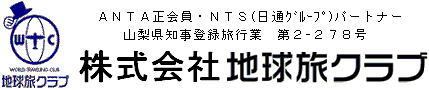 　　　　〒４００－０８５８　山梨県甲府市相生２丁目3-19　ナトリビル１階ＴＥＬ：055-223-7300　ＦＡＸ：055-223-7310　営業時間：（月）～（金）09：30～18：30　土曜日　09：30～14：00　祝日・日曜日お休み　　　　　　　　　　　　　　　　　　　　　担当：上條（かみじょう）・瀧野（たきの）【お振込み先】　　　　　　　　　　　　　　　　　　　　　　　　ＪＰゆうちょ銀行　〇八八店(ゼロハチハチ）　普通預金　０１７９５１０②　山梨信用金庫本店　　普通口座　1177061　　株式会社　地球旅クラブ※お取消後のご返金は、大会終了後に精算いたします。ご返金は、振込みにて行います。ご返金が生じた場合は、お手数ですが変更等のご依頼の際にお振込み先を合わせてご連絡下さい。７日前まで６日～２日前まで前日当日宿泊取消料無料３０％５０％１００％弁当取消料無料無料５０％１００％